Publicado en Lleida el 26/06/2019 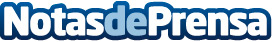 El MBA de Esneca, el mejor en calidad-precio del Ranking FSOEl portal informativo El País ha incluido el MBA en Administración y Dirección de Empresas de Esneca Business School entre los mejores del mercado actual según su relación calidad-precioDatos de contacto:Comunicación Esneca910059731Nota de prensa publicada en: https://www.notasdeprensa.es/el-mba-de-esneca-el-mejor-en-calidad-precio Categorias: Nacional Telecomunicaciones Recursos humanos http://www.notasdeprensa.es